FACULTAD DE FILOLOGÍA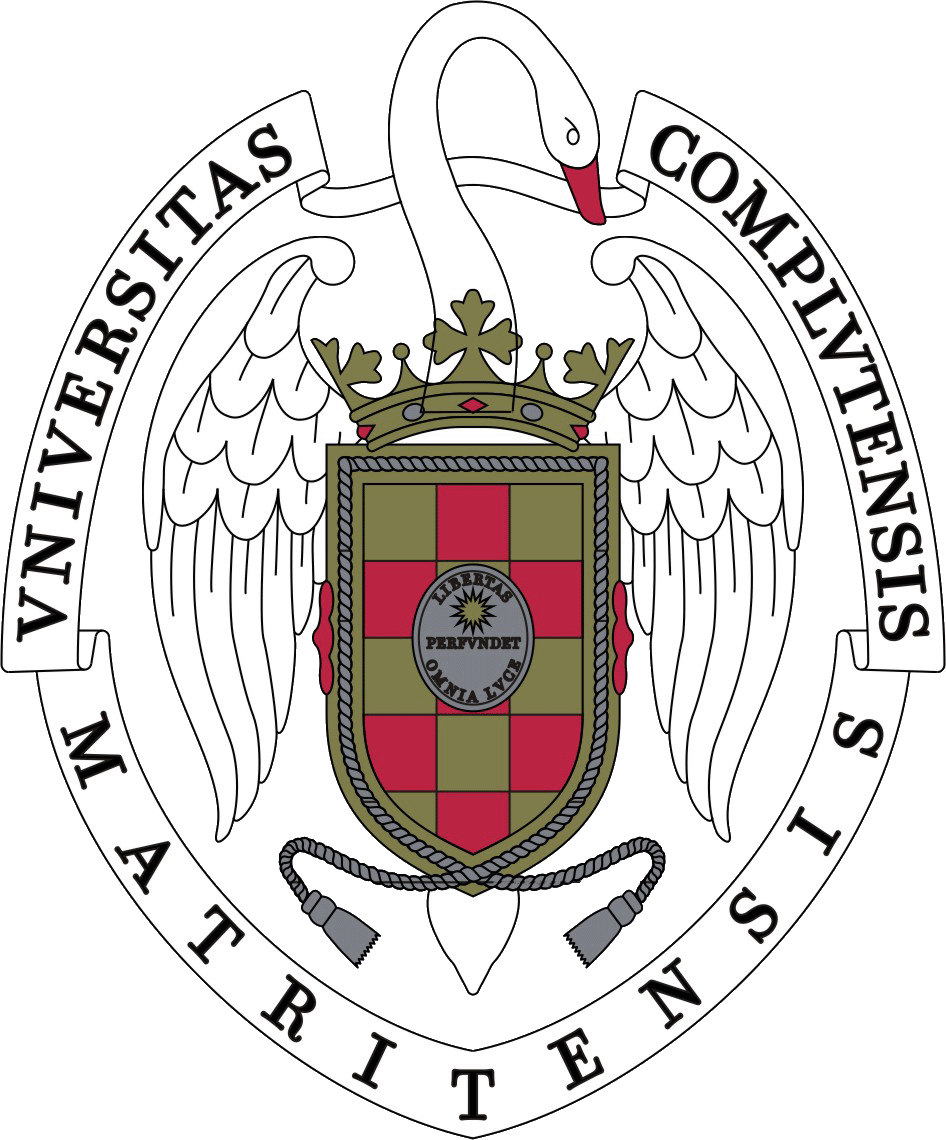 UNIVERSIDAD COMPLUTENSEDE MADRIDMEMORIA ANUAL DE SEGUIMIENTO DEL MÁSTER EN ESTUDIOS LITERARIOSCURSO ACADÉMICO 2012/2013ÍNDICEINTRODUCCIÓN………………………………………………………......…3CRITERIOS…………………………………………………………….…......4CRITERIO 1: ANÁLISIS DE  DISPONIBLE DEL MÁSTER EN ESTUDIOS LITERARIOS……..…4CRITERIO 2: ANÁLISIS CUALITATIVO DEL DESARROLLO EFECTIVO DE  LOS NIVELES DE CALIDAD ALCANZADOS EN EL MÁSTER EN ESTUDIOS LITERARIOS ……………………………………………………………..7I.- INTRODUCCIÓNEsta Memoria tiene su origen en lo señalado en el artículo 27 del Real Decreto 1393/2007, de 29 de octubre, por el que se establece la ordenación de las enseñanzas universitarias oficiales, modificado por el Real Decreto 861/2010, de 2 de julio.El objetivo de esta Memoria Anual es que los responsables del seguimiento del Título en el Centro realicen un autodiagnóstico del desarrollo del Título, y que sus reflexiones permitan entender mejor los logros y las dificultades del mismo. Esta Memoria Anual forma parte de la primera etapa del Seguimiento del Título que culmina con , en caso favorable.Para la elaboración de  se han tenido en cuenta las indicaciones de las distintas instituciones implicadas en  de , destacando entre estas indicaciones las de disponer de mecanismos formales para el control y revisión de sus Títulos, que aseguren su relevancia y actualidad permanentes, permitiéndoles mantener la confianza de los estudiantes y de otros agentes implicados en  (criterio 1.2). De igual modo, se señala que las instituciones de Educación Superior deben garantizar que recopilan, analizan y utilizan información pertinente para la gestión eficaz de sus programas de estudio y de otras actividades (criterio 1.6), y que publican información actualizada, imparcial y objetiva, tanto cualitativa como cuantitativa, sobre los programas y Títulos que ofrecen (criterio 1.7). II.- CRITERIOSEn el proceso de seguimiento se han establecido dos criterios que son objeto de análisis por  de Calidad del Título y/o Centro. El primero de los criterios hace referencia a la información pública del Título. En este criterio se analiza la disponibilidad y accesibilidad de la información necesaria para satisfacer las demandas e intereses de los diferentes grupos que interactúan directa o indirectamente en el proceso formativo. El segundo de los criterios que analiza la información proveniente del Sistema de Garantía Interno de Calidad, permite conocer el desarrollo del Título y los niveles de calidad alcanzados en el programa formativo. En este apartado se encuentra la información relacionada con el análisis de indicadores, información generada por el sistema interno de garantía de la calidad, acciones puestas en marcha por el Centro como consecuencia de los análisis realizados por el mismo, de las recomendaciones efectuadas en los informes de verificación o modificación y de las realizadas como consecuencia de los informes de seguimiento internos (Comisión de Calidad de las Titulaciones de ) y externos (ACAP).A.- CRITERIO 1:  EN SU PÁGINA WEB INFORMACIÓN SOBRE EL MÁSTER EN ESTUDIOS LITERARIOSAspectos que se han valorado:1.  del Centro ofrece la información sobre el Título, previa a la matriculación, que se considera crítica, suficiente y relevante de cara al estudiante (tanto para la elección de estudios como para seguir el proceso de enseñanza-aprendizaje). Este Centro garantiza la validez de la información pública disponible.Los enlaces de la página Web que contiene esta información son los siguientes:http://www.ucm.es/estudios/master-estudiosliterarios-estudios2. Esta información está actualizada y su estructura permite un fácil acceso a la misma.3. La información presentada se adecua a lo expresado en la memoria verificada del Título.B.- CRITERIO 2: ANÁLISIS CUALITATIVO DEL DESARROLLO EFECTIVO DE LA IMPLANTACIÓN Y DE LOS NIVELES DE CALIDAD ALCANZADOS EN EL MÁSTER EN ESTUDIOS LITERARIOSAspectos a valorar:SUBCRITERIO 1: ESTRUCTURA Y FUNCIONAMIENTO DEL SISTEMA DE GARANTÍA DE CALIDAD DEL TÍTULO/CENTROSe han puesto en marcha los procedimientos del sistema de garantía de calidad previstos en el punto 9 de la memoria presentada a verificación y concretamente respecto a la estructura y funcionamiento del sistema de garantía de calidad del Título. 1.1.- Relación nominal de los responsables del SGIC y colectivo al que representan.Con fecha del 20 de diciembre de 2012 se incorpora como agente externo Brigitte Leguen (Profesora Titular, UNED) y se produce el cambio en la representante de estudiantes, reemplazándose la antigua representante por Noelia Gómez. Todo ello aprobado en Junta de Facultad celebrada en la fecha anteriormente mencionada. 1.2.- Normas de funcionamiento y sistema de toma de decisiones. Funciones de la Comisión de Calidad del MEL: 1.	Realizar el seguimiento del Sistema Interno de Garantía de Calidad.2.	Gestionar y coordinar todos los aspectos relativos a dicho sistema.3.	Realizar el seguimiento y evaluación de los objetivos de calidad del programa.4.	Realizar propuestas de revisión y de mejora, y hacer un seguimiento de las mismas.5.	Proponer y modificar los objetivos de calidad del programa.6.	Recoger información y evidencias sobre el desarrollo y aplicación del programa del Máster en cuanto a la actividad docente e investigadora.7.	Gestionar el Sistema de Información del programa.8.	Establecer y fijar la política de calidad del programa de acuerdo con la política de calidad del Centro y con la política de calidad de la UCM.Las reuniones de la Comisión de Calidad se producen con regularidad. Como mínimo, una reunión al cuatrimestre, pero con carácter extraordinario se convocan cuantas reuniones se estiman necesarias si las circunstancias lo requieren.La toma de decisiones es colegiada y vinculante, de acuerdo con la normativa UCM de funcionamiento de los órganos colegiados. De este modo, las decisiones se adoptan por mayoría simple de los asistentes y, en caso de empate, la Presidenta cuenta  con el voto de calidad.En sus reuniones, la Comisión de Calidad del Máster analiza y valora los resultados derivados de los indicadores de calidad con vistas a establecer  un plan de mejoras adecuado a las necesidades del Máster.  A lo largo del  curso 2012-2013 la Comisión de Calidad del Máster ha mantenido una relación continuada con la Comisión de Calidad de la Facultad de Filología, con la Comisión de Coordinación del Máster a través de la Coordinadora del mismo y con la Comisión de Reclamaciones Interna.Como se sabe, todas las comisiones del Máster se coordinan con la Comisión de Calidad de la Facultad de Filología, que está presidida por el Decano o por la persona en quien delegue. Son miembros de la misma además los coordinadores de los 20 títulos del centro, un representante del profesorado del centro, un representante del alumnado, un representante del PAS y dos agentes externos (en estos momentos una profesora de la Universidad de Alcalá y un profesor de la Universidad Autónoma de Madrid). Estos 26 miembros se reúnen una vez al año con el fin de aprobar las memorias anuales de seguimiento de todos los títulos previamente a su elevación al Vicerrectorado de Evaluación de la Calidad de la Universidad. Además, debaten y aprueban las modificaciones respecto a la calidad de cada titulación, las propuestas de mejora y las demás funciones que prevé el documento sobre el Sistema de Garantía de Calidad del Documento Verifica de cada título. Durante el curso académico, sin embargo, para obtener mayor operatividad, el Vicedecano responsable de la calidad del centro convoca reuniones con todos o algunos de los coordinadores de los títulos para organizar la realización de las memorias anuales de seguimiento. Por lo demás, este máster se atiene a la descripción del funcionamiento del SIGC, tal y como figura en los documentos Verifica del título.1.3.- Periodicidad de las reuniones y acciones emprendidas. Reuniones celebradas:A lo largo del curso 2012-2013, la Comisión de Calidad del M.E.L. se ha reunido en las siguientes fechas: - 7 de noviembre 2012- 21 de noviembre 2012- 16 de enero 2013- 8 de mayo 2013Asuntos tratados: Actualización de la página web del máster.Análisis de la matrícula del máster.Elaboración de encuestas internas de calidad para estudiantes y profesores.Realización de encuestas internas de calidad.Análisis de los resultados de dichas encuestas y toma de decisiones al respecto.Estudio de las propuestas de mejora del MEL depositadas en el buzón de sugerencias habilitado para los alumnos.Elaboración de la memoria “Gataca” (ACAP).Reclamación de calificación por parte de una alumna en la asignatura “Literatura y Artes Plásticas”.Acciones emprendidas: Se ha establecido un vínculo más estrecho entre las comisiones de Garantía de Calidad y de Coordinación del Máster.La Comisión de Garantía de Calidad ha formulado recomendaciones a la Comisión de Coordinación:Carta de 20 de enero  2013: En la reunión de la Comisión de Calidad del Máster en Estudios Literarios (en adelante MEL), celebrada el día 16 de enero 2013, se analizaron los resultados del Cuestionario de Satisfacción del alumnado del curso 2011-2012 y se acometió la elaboración de la Memoria de Seguimiento para el Vicerrectorado de Evaluación de la Calidad UCM. Teniendo en cuenta los parámetros de calidad que dicho Vicerrectorado contempla, esta Comisión recomienda a todos los profesores:   participar en el programa Docentia,utilizar el Campus Virtual, publicitar las guías docentes de sus asignaturas en el Portal Web de másteres de Filología,justificar a los estudiantes los  criterios de evaluación empleados,establecer un cuadro de sustituciones. Carta de fecha de 8 mayo 2013:1) Publicación en la página web del MEL de las principales líneas de investigación, publicaciones y participación en grupos/proyectos de los profesores del máster. Ello facilitará la elección, por parte de los estudiantes, de los tutores de sus TFM, en función de sus intereses investigadores. Véase adjunto el modelo de ficha (no se trata de proporcionar un CV completo, sino un resumen de la actividad investigadora del profesor, susceptible de orientar al estudiante).2) Criterios uniformes  en las solicitudes de tema de TFM. Una vez acordado el tema y corpus del TFM con el profesor/tutor, el estudiante deberá presentar a la Coordinación del máster una ficha de propuesta de TFM que contemple los siguientes puntos: 1) hipótesis de trabajo, 1) objetivos, 3) metodología, 4) contenidos 5) bibliografía básica. Esta propuesta deberá en cualquier caso llevar el Vº Bº del tutor/a del TFM. 3) Criterios similares para la elaboración de informes por parte de los profesores/tutores. Una vez elaborado el TFM, los ejemplares de dicho trabajo que se remitan a la Coordinacion del MEL para proceder a su defensa pública deberán adjuntar un informe razonado del profesor/tutor que lo haya dirigido.En función de estas recomendaciones de la Comisión de Calidad, la Comisión de Coordinación se ha reunido para estudiar y poner en marcha las mejoras sugeridas. SUBCRITERIO 2: INDICADORES DE RESULTADOSe han calculado los indicadores cuantitativos establecidos en el Sistema Interno de Garantía de Calidad, que permiten analizar, entre otros, el cumplimiento o desviación de los objetivos formativos y resultados de aprendizaje. INDICADORES DE LA COMUNIDAD DE MADRIDINDICADORES BÁSICOS DEL PROTOCOLO CURSAINDICADORES ESPECÍFICOS DE LA UCM2.1.- Análisis de los Resultados Académicos. En relación a las previsiones de la Memoria Verifica, de los resultados obtenidos se deduce, al igual que en el curso anterior, un cumplimiento satisfactorio. Y ello con especial atención a los objetivos y competencias básicas específicas y transversales del Máster, a su carácter interdisciplinar y a su perfil académico-científico. Indicadores de la Comunidad de Madrid.Se observa, en relación al curso anterior, un descenso de la matrícula de nuevo ingreso y, por lo tanto, del porcentaje de cobertura. Una de las principales causas de este ligero descenso, si no la principal, es el aumento de precios de las tasas de los másteres aprobado por la Comunidad de Madrid en julio 2012. Muchos de los estudiantes que por aquel entonces habían efectuado una preinscripción al Máster, desistieron en esos momentos de efectuar la matrícula.  Indicadores del protocolo Cursa.Cabe destacar la mejora, respecto al curso anterior, de las Tasas de Rendimiento y de Graduación del Título. El aumento de la Tasa de Rendimiento puede explicarse por el seguimiento estrecho que tanto la Coordinación como el profesorado del Máster han realizado a los estudiantes matriculados, ofreciéndoles información y apoyo. Del mismo modo, el aumento de la Tasa de Graduación demuestra  un  ajuste  entre el plan de estudios y las expectativas académicas de los estudiantes. No obstante, es de señalar que el Máster en Estudios Literarios permite que se realicen los estudios en dos años. Muchos estudiantes optan por realizar el Máster en dos años por motivos laborales y, últimamente, por razones económicas, dada la subida de tasas aprobada por la Comunidad de Madrid en julio de 2012. Por lo tanto, si la tasa de graduación anual refleja el número de graduados que han cursado el Máster en un año, es lógico que dicha tasa haya descendido. Ello incide también directamente en la Tasa de Eficiencia de los egresados del Máster, que experimenta un considerable descenso respecto al curso anterior. Respecto a la Tasa de Abandono del Máster, cabe explicarse por los siguientes motivos: (a) los estudiantes encuentran trabajo ocasional en el transcurso de sus estudios; (b) los estudiantes se desplazan a otros países que ofrecen másteres económicamente menos costosos (Francia, Alemania, etc); (c) los estudiantes no tienen ayuda o subvenciones para proseguir sus estudios debido a la escasez de becas públicas. Indicadores específicos de la UCM. En cuanto a los indicadores específicos de la UCM, es de destacar la alta tasa de éxito, lo que significa que el título está bien difundido e implantado.En cuanto a la satisfacción global de los alumnos con el título, los resultados de los Indicadores UCM apuntan a un ligero descenso respecto del curso anterior, si bien algunos ítems arrojan resultados muy satisfactorios, como es el nivel de cumplimiento por parte de los profesores de sus tareas docentes, tanto en lo que se refiere a sus clases presenciales como a sus tutorías. En cuanto a la satisfacción de los profesores con el título, los resultados de los Indicadores UCM arrojan una considerable mejora respecto al curso anterior. Ello se debe a algunas modificaciones realizadas en la coordinación docente, en la distribución de la carga docente y, en general, a la mayor implicación tanto del profesorado como del alumnado en el proceso de enseñanza-aprendizaje, así como en la participación de ambos colectivos en jornadas de estudio, seminarios, etc. 		SUBCRITERIO 3: SISTEMAS PARA LA MEJORA DE LA CALIDAD DEL TÍTULO.En este subcriterio se procede a analizar el estado de la implantación y resultados de los procedimientos contemplados para el despliegue del Sistema de Garantía Interno de Calidad que son los siguientes, debiendo consignarse en cualquier caso el estado de implantación (Implantado, en Vías de Implantación o No Implantado):3.1.- Análisis del funcionamiento de los mecanismos de coordinación docente.3.2.- Análisis de los resultados obtenidos a través de los mecanismos de evaluación de la calidad de la docencia del título.3.3.- Análisis de la calidad de las prácticas externas.3.4.- Análisis de la calidad de los programas de movilidad.3.5.- Análisis de los resultados obtenidos relativos a la satisfacción de los colectivos implicados en la implantación del título (estudiantes, profesores, personal de administración y servicios y agentes externos).3.6.- Análisis de los resultados de la inserción laboral de los graduados y de su satisfacción con la formación recibida.3.7.- Análisis del funcionamiento del sistema de quejas y reclamaciones.3.1.- Análisis del funcionamiento de los mecanismos de coordinación docente.Implantado.El Máster en Estudios Literarios tiene un sistema de coordinación formado por una Comisión de Coordinación, presidida por la Coordinadora del Máster. Dicha Comisión, que contiene miembros de todos los Departamentos implicados, se reúne al menos cuatro veces al año para establecer la programación docente anual y los horarios de las asignaturas, así como la pertinencia de los temas de los TFM en función de las líneas de investigación previstas, la designación de los tutores y de las Comisiones que han de juzgar dichos trabajos. Asimismo, la Comisión analiza de forma periódica la enseñanza de las distintas asignaturas, la fluctuación de los alumnos y, en coordinación con la Comisión de Calidad del Máster, el grado de satisfacción del alumnado y del profesorado implicado. Reuniones de la Comisión de Coordinación del Máster.25 de septiembre de 2012: reunión conjunta alumnos de nuevo ingreso y profesores para la presentación del Máster y del plan de estudios.15 de febrero de 2013: aprobación de las propuestas de TFM para la convocatoria de junio y propuesta de tribunales. Lectura y estudio de la carta de la Comisión de Calidad de la titulación. 13 de marzo de 2013: propuesta para el Congreso anual de Máster13 de mayo de 2013: aprobación de las propuestas de TFM para la convocatoria de septiembre y propuesta de tribunales. Lectura y estudio de la carta de la Comisión de Calidad de la titulación. 12 de septiembre de 2013: análisis de la actividad del Máster y propuesta de mejoras.Como mejora del funcionamiento de los mecanismos de coordinación del Máster se han  levantado  actas de las reuniones de la Comisión de Coordinación, instituyendo un archivo con las mismas. Dichas actas se han transferido, con indicación de los  acuerdos adoptados, tanto a los Departamentos implicados como a la Comisión de Calidad del Máster. La coordinación docente se realiza a través de la Comisión de Coordinación del Máster, formada por profesores representantes de todos los Departamentos del mismo. La Coordinación se realiza de forma horizontal: organizándose por parte de la Coordinadora del Máster el módulo de materias obligatorias, la dirección de los TFM,  el mantenimiento de los mecanismos de información destinados a los estudiantes y el seguimiento de los egresados.A nivel vertical, dentro de la Comisión de Coordinación los profesores responsables del módulo optativo se encargan de realizar el seguimiento docente del mismo en función de las características de las áreas implicadas. El coordinador del Máster se encarga de dar coherencia a los mecanismos de coordinación horizontal y vertical. 3.2.- Análisis de los resultados obtenidos a través de los mecanismos de evaluación de la calidad de la docencia del título.Implantado.En relación a las previsiones de la Memoria Verifica, de los resultados obtenidos se deduce un cumplimiento satisfactorio, con especial atención a los objetivos y competencias básicas específicas y transversales del Máster, a su carácter interdisciplinar y a su perfil académico-científico. Todo ello se ve reflejado en las tasas de éxito y demanda del Título.En el Máster de Estudios Literarios participaron en el año 2012/2013: 9 catedráticos, 15 titulares de Universidad y 10 profesores contratados doctores, ayudantes y asociados. En su conjunto, el profesorado del Máster reúne un elevado número de quinquenios docentes y sexenios de investigación. Todos los profesores que imparten enseñanza en el Máster son doctores. Respecto a la calidad de la docencia, cabe señalar los siguientes mecanismos de medición:  Participación de los profesores en el programa DocentiaEncuestas externas del Vicerrectorado de Calidad: En las encuestas externas el alumnado muestra su satisfacción acerca del cumplimiento de los horarios de clases, de la utilidad de las tutorías presenciales, de los recursos materiales y de los servicios que ofrece la Facultad. Como aspectos mejorables se han señalado dos: el nivel de solapamiento de contenido entre asignaturas y la distribución de tareas a lo largo del curso en algunas asignaturas. A este respecto, cabe señalar que los estudiantes tienen a su disposición en la página web del Máster los contenidos de las distintas asignaturas. Encuestas internas elaboradas por la propia Comisión de Calidad del máster. El nivel de satisfacción de los estudiantes es alto (entre 4-5, de una escala de 1 a 5). Destaca en la valoración positiva la amplia oferta de optativas que proporciona un alto nivel de interdisciplinariedad. Se señalan como puntos mejorables: sistema de evaluación y calificación de algunas asignaturas; la disponibilidad de los profesores para dirigir TFM. La coordinadora de la titulación ha mantenido reuniones periódicas con los representantes de estudiantes, con objeto de realizar un seguimiento estrecho de la titulación. 3.3.- Análisis de la calidad de las prácticas externas.No procede3.4.- Análisis de la calidad de los programas de movilidad.movilidad de estudiantes cuanto a movilidad de profesoresel Máster ha recibidoen el marco de los programas de movilidad del profesorado a profesionales de prestigio de universidades europeas. Las enseñanzas impartidas por estos profesores han sido muy satisfactorias, promocionándose de esta manera el carácter interdisciplinar e interuniversitario del Máster.Profesores extranjeros  invitados a impartir cursos, seminarios y conferencias: Jean-Pierre Castellani (Universidad de Tours)Danilo Bonera (Universidad de Milán)-  Juan Madrid, escritor, ha impartido una conferencia en el marco del Seminario de investigación avanzada La ciudad y el poder- abril 20133.5.- Análisis de los resultados obtenidos relativos a la satisfacción de los colectivos implicados en la implantación del título (estudiantes, profesores, personal de administración y servicios y agentes externos).Profesores: Según las encuestas del Vicerrectorado de Evaluación de la Calidad, los profesores del M.E.L. se encuentran muy satisfechos con el desarrollo docente y organizativo del Máster. Consideran que su formación académica tiene relación con la asignatura que imparten. Ello se debe a que la Coordinación del Máster tiene en cuenta la formación del profesorado en la asignación de la docencia y en la distribución de la carga docente. Asimismo, los profesores se muestran satisfechos con las instalaciones y recursos didácticos de que disponen, con el grado de implicación del alumnado y con las metodologías docentes.Teniendo en cuenta la participación de un notable número de profesores en el cuestionario, la satisfacción con la actividad docente desarrollada, que marca un 9’38 sobre 10, da la medida de la implicación y satisfacción del profesorado con el Máster. Estudiantes:Como ya se ha dicho, la opinión global de los alumnos con el título es satisfactoria. Los resultados de los Indicadores UCM apuntan a un ligero descenso respecto del curso anterior, si bien  algunos ítems arrojan resultados muy satisfactorios, como es el nivel de cumplimiento por parte de los profesores de sus tareas docentes, tanto en lo que se refiere a sus clases como a las tutorías presenciales.En relación a las encuestas internas  elaboradas por la Comisión de Calidad, se observa un descenso de la Tasa de Satisfacción global. Consideramos que esto puede deberse a la escasa implantación del sistema de sustituciones del profesorado en el máster, dado que en el curso 2012-2013 se han producido bajas por enfermedad o jubilación cuyas clases se han tenido que cubrir por parte de los compañeros de forma desigual y totalmente voluntaria, por encima del máximo de su carga docente. Los cambios de profesorado en una misma asignatura pueden provocar una falta de coherencia en la distribución de los contenidos de la asignatura. PAS: Habiendo indagado acerca del nivel de satisfacción del representante del PAS en la Comisión de Calidad, D. José Antonio Asprón, éste se muestra satisfecho con su participación en la Comisión de Calidad del máster y, en general, con la evolución del mismo.Agente externo: Dª Brigitte Leguen, Profesora Titular de la UNED y agente externo de la comisión ha participado en la mayoría de las reuniones de la Comisión de Calidad, realizando cuantas sugerencias y propuestas ha considerado oportunas. Su nivel de satisfacción es alto. El agente externo tiene un papel importante en la comisión por su implicación en un máster similar de su universidad, lo que permite un intercambio enriquecedor de experiencias. 3.6.- Análisis de los resultados de la inserción laboral de los graduados y de su satisfacción con la formación recibida.Implantado.El Máster en Estudios Literarios es de carácter académico–científico, por lo que un gran número de  egresados optan por inscribirse en el Programa de doctorado en Estudios Literarios. De los egresados en el curso 2012-2013 más de un 60% ha optado por seguir la vía académica. De hecho, las 30 plazas que ofrece el Doctorado en Estudios Literarios están actualmente cubiertas por egresados del Máster. Se ha venido haciendo un seguimiento de los egresados a través de la documentación entregada a la hora de solicitar plaza en el programa de Doctorado de Estudios Literarios. Como se ha dicho, según los datos de ingreso en el programa de Doctorado del curso 2012-2013, una treintena  de titulados del Máster continúan su formación en dicho programa. De la información de la que se dispone en estos momentos, cabe decir que el Máster contribuye a la mejora de la situación laboral de los alumnos egresados. Aproximadamente un cincuenta por ciento de los estudiantes del Doctorado en Estudios Literarios y que proceden del Máster, están compaginando sus estudios académicos con actividades laborales. 3.7.- Análisis del funcionamiento del sistema de quejas y reclamaciones.El sistema de quejas y reclamaciones está implantado. Se está haciendo un seguimiento del mismo a través de la comisión interna de reclamaciones (compuesta por un profesor del Departamento de Filología Alemana, un profesor del Departamento del Departamento de Filología Inglesa II, y un profesor del Área de Filología Eslava), dependiente de la Comisión de Calidad del Máster.Plan de estudios: No se han producido reclamaciones. Sin embargo, según las encuestas internas, se pueden detectar sugerencias relacionadas con la mejora de la planificación docente.Recursos humanos: A tenor de las encuestas internas, no constan quejas. Sin embargo, las encuestas internas de los estudiantes reflejan el desajuste docente que se produce en los casos de sustituciones de larga duración. Recursos materiales y servicios. No constan quejas. Sin embargo, se sugiere un mejor uso del Campus Virtual UCM. En el curso 2012-2013, consta una reclamación relacionada con la evaluación de un trabajo de la asignatura Literatura, artes plásticas y arquitecturas que ha sido resuelta por la Comisión Interna de Reclamaciones.  SUBCRITERIO 4: TRATAMIENTO DADO A LAS RECOMENDACIONES DE LOS INFORMES DE VERIFICACIÓN Y SEGUIMIENTO. 4.1.- Se han realizado las acciones necesarias para llevar a cabo las recomendaciones establecidas en el Informe de Evaluación de la Solicitud de Verificación del Título, realizado por la ANECA, para la mejora de la propuesta realizada. No procede para el curso 2012-2013.4.2.- Se han realizado las acciones necesarias para llevar a cabo las recomendaciones establecidas en el Informe de Seguimiento del Título, realizado por la ACAP, para la mejora del Título.En el curso 2012-2013 se han llevado a cabo las acciones indicadas en el Informe de Seguimiento del Máster en Estudios Literarios de fecha 24 de septiembre de 2012: -Se ha mejorado la visibilidad del portal web del Máster y se está trabajando en un portal que ofrezca una información ágil y lo más completa posible a los estudiantes siguiendo los requisitos de la memoria Verifica. -Se ha realizado un análisis evolutivo de los resultados de los indicadores de un curso a otro.  -Se ha mejorado la descripción de las funciones de la Comisión de garantía de Calidad en sus relaciones con la Comisión del Centro. 4.3.- Se han realizado las acciones necesarias para llevar a cabo las recomendaciones establecidas en el Informe de Seguimiento del Título, realizado por la Comisión de Calidad de las Titulaciones de la UCM, para la mejora del Título.En el curso 2011-2012, el título  ha sido valorado por la ACAP a través de la Memoria de Seguimiento. Se han llevado a cabo las acciones indicadas en el epígrafe anterior. 4.4.- Se han realizado las acciones de mejora planteadas en la Memoria de Seguimiento anterior, por la Junta de Centro, para su desarrollo a lo largo del curso 2012-2013.Todas las mejoras señaladas por la Junta de Centro, que coinciden básicamente con las indicaciones de la ACAP, se han tenido en cuenta y se incorporarán en las actuaciones del título.  SUBCRITERIO 5: MODIFICACIÓN DEL PLAN DE ESTUDIOSEn este subcriterio queda recogida cualquier modificación del Plan de Estudios que se haya realizado durante el curso con el consiguiente análisis y posterior descripción de las causas que la han motivado.5.1.- Naturaleza, características, análisis, justificación y comunicación de las modificaciones sustanciales realizadas.No ha habido modificaciones sustanciales.5.2.- Naturaleza, características, análisis, justificación y comunicación de las modificaciones  no sustanciales realizadas.No ha habido modificaciones sustanciales.SUBCRITERIO 6: RELACIÓN Y ANÁLISIS DE LAS FORTALEZAS DEL TÍTULO.En el contexto de los estudios literarios europeos y de la tipología de los másteres a nivel nacional e internacional, consideramos que el Máster en Estudios Literarios (MEL) de la UCM responde a unos criterios científico-académicos y sociales relevantes.  A) Criterios científico-académicos:Con el fin de desarrollar las enseñanzas que se imparten en el MEL y que representan una continuación y revisión de las enseñanzas de grado (que son de carácter monográfico), el Máster destaca por su carácter interdisciplinar, ya que abarca tanto los estudios teóricos aplicados a la literatura, así como la vertiente comparada de los mismos, y también los específicos de las principales literaturas europeas, con especial atención a la relación entre ellas y con disciplinas afines (Historia del Arte, Antropología cultural, Psicología…).Para garantizar el alto nivel científico del Máster, se cuenta con un grupo de profesores doctores, especialistas en las materias que lo configuran, complementado por una serie de profesores visitantes extranjeros, así como por profesores que se adscriben al Máster a través de los programas nacionales de movilidad.Con esta misma finalidad, cuyo resultado es el alto rendimiento científico del MEL, se han venido realizando seminarios internacionales de carácter monográfico, con la participación de grupos de investigación de la UCM y de universidades españolas y extranjeras, así como jornadas de iniciación a la investigación, que han contado con la participación activa de la mayoría de los alumnos del Máster. Los resultados de los seminarios y jornadas se han reflejado en varias publicaciones científicas. El interés suscitado por estas jornadas entre los estudiantes se refleja en las encuestas internas y también en el gran número de participantes. El interés suscitado por el máster se refleja en el número de alumnos procedentes de universidades extranjeras (China, Rusia, EEUU, Rumanía, Polonia, Brasil, etc), así como por los alumnos provenientes de universidades de otras comunidades autónomas (País Vasco, La Rioja, Cantabria, etc.). Como cumplimiento del carácter científico-académico del Máster destacamos el alto porcentaje de alumnos que continúa sus estudios de postgrado en el programa de doctorado “Estudios Literarios”.B) Criterios sociales. Desde el punto de vista social, destacamos la importancia del Máster como plataforma de integración de alumnos españoles y extranjeros, con la posibilidad de intercambio de opiniones y experiencias académicas y vitales que ello supone, pero también la posibilidad de establecer relaciones entre las más diversas tradiciones culturales. El Máster en Estudios Literarios está integrado en el programa Erasmus Mundus y lo solicitan cada año alumnos de países emergentes. Asimismo, es de destacar la utilidad para la inserción laboral de nuestros alumnos, sobre todo permitiéndoles el acceso a sectores laborales, como el editorial, los mass media o para el perfeccionamiento en la formación académica del personal docente de educación secundaria.En definitiva, el Máster de Estudios Literarios responde de manera muy satisfactoria a su carácter científico-académico y a su función social de integración y conocimiento mutuo de culturas.SUBCRITERIO 7: ENUMERACIÓN DE LOS PUNTOS DÉBILES ENCONTRADOS EN EL PROCESO DE IMPLANTACIÓN DEL TÍTULO, ELEMENTOS DEL SISTEMA DE INFORMACIÓN DEL SGIC QUE HA PERMITIDO SU IDENTIFICACIÓN, ANÁLISIS DE LAS CAUSAS Y MEDIDAS DE MEJORA PROPUESTAS INDICANDO EL ESTADO DE LAS MISMAS. 7.1.- Relación de los puntos débiles o problemas encontrados en el proceso de implantación del título, elementos del sistema de información del SGIC que ha permitido su identificación y análisis de las causas. Según los análisis de la Comisión de Calidad del  M.E.L., el máster presenta algunos aspectos mejorables. Durante el curso 2012-2013, los puntos mejorables han sido los siguientes: 1. Solapamiento de contenido de algunas asignaturas optativas.2. Dificultad para la elección de los temas y tutores de los TFM.3. Aplicación dispar de los criterios de evaluación.4. Seguimiento insuficiente de las guías docentes de las asignaturas.5. La Tasa de Eficiencia de los egresados durante el curso 2012-2013, cuyo descenso hace pensar en una mayor duración de los estudios, dada la posibilidad que tienen los estudiantes de hacer matrículas parciales.6. Instauración de un cuadro eficaz de sustituciones. 7.2. Análisis del Plan de acciones y medidas de mejora desarrollado a lo largo del curso 2012-2013 con la descripción de la efectividad de las mismas y Propuesta del nuevo Plan de acciones y medidas de mejora a desarrollar durante el próximo curso académico 2013-2014 o posteriores, en su caso.En relación a los puntos indicados en el apartado 7.1 se han tomado las siguientes medidas de mejora:Se ha resuelto el solapamiento de asignaturas optativas y obligatorias en los horarios.Se ha mejorado el sistema de elección de temas y tutores de los TFM mediante tutorías de coordinación y reuniones con los alumnos.Se ha recomendado a los departamentos implicados en las enseñanzas del máster la elaboración de un sistema eficaz de sustituciones.  En el curso académico 2012-2013 se ha estudiado el modo de uniformizar en lo posible los criterios de evaluación en las distintas asignaturas, tanto obligatorias como optativas. Así mismo, se ha recomendado por parte de la Comisión de Calidad del título, de acuerdo con la Comisión de Coordinación, que los profesores del Máster se atengan a las guías docentes publicitadas de sus respectivas asignaturas. 	Memoria aprobada por la Junta  de Centro el díaDESCRIPCIÓN DEL TÍTULOMáster Universitario en Estudios Literarioshttp://www.ucm.es/estudios/master-estudiosliterarios-estudios-descripcionFacultad de Filologíahttp://www.ucm.es/estudios/master-estudiosliterarios-estudios-descripcionCurso académico en el que se implantó.2010/2011http://www.ucm.es/estudios/master-estudiosliterarios-estudios-descripcionTipo de enseñanza: presencialhttp://www.ucm.es/estudios/master-estudiosliterarios-estudios-descripcion Número de plazas de nuevo ingreso ofertadas. http://www.ucm.es/estudios/master-estudiosliterarios-estudios-descripcion Número de créditos ECTS: 60  http://www.ucm.es/estudios/master-estudiosliterarios-estudios-descripcionNúmero mínimo de ECTS por matrícula y período lectivo (se hará referencia distintiva a la  dedicación a tiempo completo y a tiempo parcial y en Primer curso y resto de cursos)http://www.ucm.es/estudios/master-estudiosliterarios-estudios-descripcionEstudiantes a Tiempo CompletoPrimer curso:
Nº Mínimo de ECTS:30
Nº Máximo de ECTS:60Resto de cursos:
Nº Mínimo de ECTS:30
Nº Máximo de ECTS:60Estudiantes a Tiempo ParcialPrimer curso:
Nº Mínimo de ECTS:30
Nº Máximo de ECTS:Resto de cursos:
Nº Mínimo de ECTS:30
Nº Máximo de ECTS:Normas de permanencia: http://www.ucm.es/estudios/master-estudiosliterarios-estudios-descripcionIdiomas en los que se imparte: español http://www.ucm.es/estudios/master-estudiosliterarios-estudios-descripcionCOMPETENCIASCompetencias generales, transversales y específicas que los estudiantes deben adquirir durante sus estudios http://www.ucm.es/estudios/master-estudiosliterarios-estudios-competenciasProfesiones reguladas para las que capacita, en su caso: el Máster es de orientación académico-científica. http://www.ucm.es/estudios/master-estudiosliterarios-estudios-competenciasACCESO Y ADMISIÓN DE ESTUDIANTESInformación previa a la matriculación, incluida la información sobre plazos y procedimientos de preinscripción y matrícula y si procede, la información sobre condiciones o pruebas de acceso especiales.Criterios de Admisión (MÁSTER): Número de plazas de nuevo ingreso ofertadas: 70 http://www.ucm.es/estudios/master-estudiosliterarios-estudios-descripcionPruebas de acceso especiales, en su caso: no procedePlazos de preinscripción Período y requisitos para formalizar la matrícula:Perfil recomendado para el estudiante de nuevo ingreso:http://portal.ucm.es/web/masteres-filologia/perfil-de-ingreso-estudios-literariosInformación sobre transferencia y reconocimiento de créditos:Para información sobre los créditos de cada asignatura:Procedimiento de adaptación de los estudiantes procedentes de enseñanzas anteriores (sólo en el caso de que el título provenga de la transformación a la nueva legislación de otro título)Tabla de adaptaciones: http://portal.ucm.es/web/masteres-filologia/estudios_literariosConcretamente en: http://portal.ucm.es/web/masteres-filologia/programas-asignaturasCursos de adaptación (plan curricular y condiciones de acceso). No procedeMecanismos de información y orientación para estudiantes matriculados http://portal.ucm.es/web/masteres-filologia/estudios_literariosPLANIFICACIÓN Y CALIDAD DE LA ENSEÑANZACuadro general de la estructura del plan de estudios. http://www.ucm.es/estudios/master-estudiosliterarios-estudios-estructuraCalendario de implantación del título. http://www.ucm.es/estudios/master-estudiosliterarios-estudios-descripcionInformación general con la distribución de créditos en función del tipo de materia y número de créditos de las asignaturas. :http://www.ucm.es/estudios/master-estudiosliterarios-estudios-estructuraBreve descripción de los módulos o materias su secuencia temporal y competencias asociadas a cada uno de los módulos o materias. http://www.ucm.es/estudios/master-estudiosliterarios-estudios-estructuraItinerarios formativos (menciones/grados – especialidades/másteres). No procedeGuías docentes de las asignaturas (contendrá el tipo de asignatura, número de créditos, programa, objetivos de aprendizaje, metodología de aprendizaje, criterios de evaluación e idioma)http://www.ucm.es/estudios/master-estudiosliterarios-planAcuerdos o convenios de colaboración y programas de ayuda para el intercambio de estudiantes:El Máster se acoge los acuerdos y convenios de colaboración y programas de ayuda para el intercambio de estudiantes de la UCM y de la Facultad de Filología.http://filologia.ucm.es/intercambio-y-movilidadPrácticas externas (convenios con entidades públicas o privadas, sistema de tutorías, sistemas de solicitud, criterios de adjudicación…). No procedeIngreso de estudiantes incluyendo planes de acogida o tutela. http://www.ucm.es/estudios/master-estudiosliterarios-estudios-estructuraPERSONAL ACADÉMICOEstructura y características del profesorado adscrito al título (incluirá al menos el número total de profesores por categorías y el porcentaje de doctores).http://www.ucm.es/estudios/master-estudiosliterarios-estudios-personalRECURSOS MATERIALES Y SERVICIOSRecursos, infraestructuras y servicios de la titulación (aulas informáticas, recursos bibliográficos, bibliotecas, salas de estudio…). http://www.ucm.es/estudios/master-estudiosliterarios-estudios-recursos SISTEMA DE GARANTÍA DE CALIDADBreve descripción de la organización, composición y funciones del SGIC.http://www.ucm.es/estudios/master-estudiosliterarios-estudios-sgcMejoras implantadas La Comisión de Calidad del Máster ha propuesto la implantación de una Comisión de Reclamaciones Interna formada por tres profesores del Máster. Éstos deciden sobre las reclamaciones presentadas en relación con el proceso de enseñanza y evaluación de las asignaturas y de los TFM.La Comisión de Calidad del Máster ha propuesto, después de haber recogido información sobre el desarrollo y aplicación del programa formativo del Máster, mejoras relacionadas con la distribución de los tutores y los temas de los Trabajos Fin de Máster.http://www.ucm.es/estudios/master-estudiosliterarios-estudios-sgcInformación sobre el sistema de quejas y reclamaciones http://www.ucm.es/estudios/master-estudiosliterarios-estudios-sgcInformación sobre la inserción laboral:http://portal.ucm.es/web/masteres-filologia/perfil-profesionalNombre ApellidosCategoría y/o colectivoMaría Lourdes Carriedo LópezPresidenta (TU)BárbaraFraticelliRepresentante PDILuis Martínez-Falero GalindoRepresentante PDINoelia Gómez SanjuánRepresentante estudiantesBrigitte LeguenAgente externo (UNED)José AntonioAsprón GonzálezRepresentante PASPrimer curso implantaciónSegundo curso de implantaciónTercer curso implantaciónCuarto curso implantaciónPlazas de nuevo ingreso ofertadas707070Matrícula de nuevo ingreso677056Porcentaje de cobertura95’710080Primer curso implantaciónSegundo curso de implantaciónTercer curso implantaciónCuarto curso implantaciónTasa Rendimiento77’1%94%Tasa Abandono4’5%14’1%Tasa Eficiencia de los egresados89’5%43’1%Tasa Graduación58’6%61’2%Primer curso implantaciónSegundo curso de implantaciónTercer curso implantaciónCuarto curso implantaciónTASA DE ÉXITO99’9%100%TASA DE DEMANDA GRADO 1ª OPCIÓNNo hay datosTASA DEMANDA GRADO RESTO OPCIONESNo hay datosTASA DE ADECUACIÓN TITULACIÓNNo hay datosTASA DE DEMANDA MÁSTERNo hay datos333TASA PARTICIPACIÓN EN P. EVAL. DOC.No hay datos19,04TASA DE EVALUACIÓN EN P. EVAL.DOC.No hay datos9,52TASA DE EVALUACIÓN POSITIVA EN P. EVAL. DOC..No hay datos100TASA DE MOVILIDAD DE GRADUADOSNo procedeNo procedeSATISFACCIÓN CON LAS PRÁCTICAS EXT.No procedeNo procedeSATISFACCIÓN CON LA MOVILIDADNo procedeNo procedeSATISFACCIÓN DE ALUMNOS CON TÍTULO7’91/106’56/10SATISFACCIÓN DE PROFES. CON TÍTULO8’71/109’38/10SATISFACCIÓN DEL PAS DEL CENTRO